J Í D E L N Í Č E K        25. 04.  -  29. 04. 2016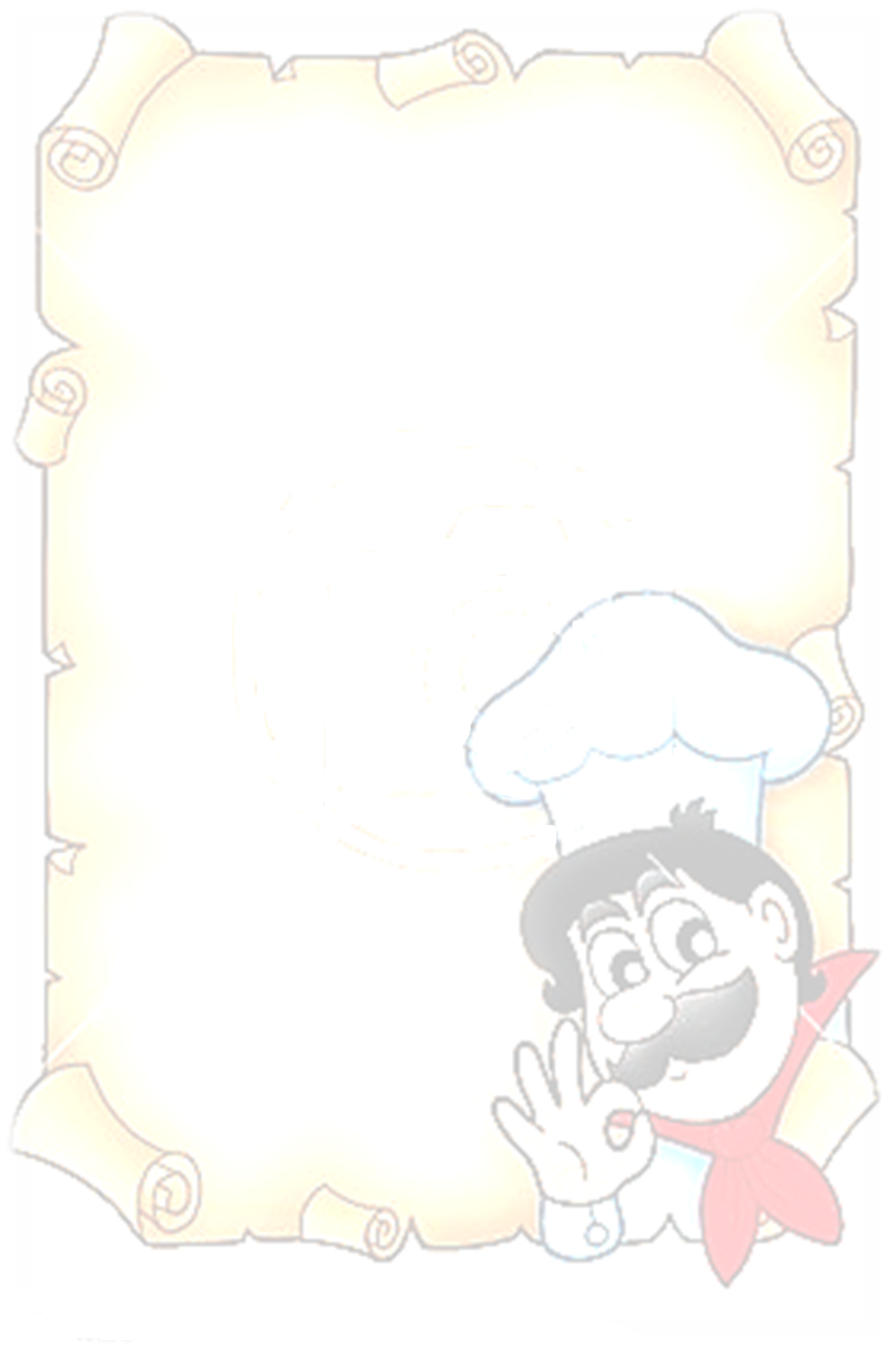 Pondělí:       Pol. z ovesných vloček – obsahuje – 1,9                               Těstoviny s mletým masem a houbami, sýr, zelenina – obs. – 1,3,7                      / Zapečené těstoviny se špenátem, zelenina /*** - obs. – 1,3,7Úterý:           Pol. slepičí s hráškovým svítkem – obsahuje – 1,3,9                       Maďarské vepř. maso, houskový knedlík / rýže – obsahuje – 1,3,7Středa:          Pol. rajčatová s kuskusem – obsahuje – 1                       Vepřová roláda, vař. brambor – obsahuje – 1,3,10                      / Rybí filé na zelenině, vař. brambor /*** - obsahuje – 1,4,7                                                   Čtvrtek:         Pol. hrstková – obsahuje – 1,3,6,9                        Kuřecí maso Ratatouille, rýže / bulgur – obsahuje – 1       Pátek:           Pol. zeleninový vývar s pohankou – obsahuje – 9                        Peč. králík, červ. zelí, houskový/celozrnný knedlík – obs. – 1,3,7J Í D E L N Í Č E K        02. 05.  -  06. 05. 2016 Pondělí:         Pol. kedlubnová - obsahuje – 1,3                                     Halušky s uzeným masem, kysané zelí - obsahuje – 1,3                         / Šišky s mákem, ovoce /*** – obsahuje – 1,3,7 Úterý:            Pol. vývar s grahamovými nudlemi – obsahuje – 1,9                         Kuře se sýrovou omáčkou, tříbarevná vřetena – obs. – 1,3,7  Středa:          Pol. bílá zelná - obsahuje – 1                                   Vepřový plátek po cikánsku, rýže – obsahuje – 1                         / Luštěninový salát s vejcem a tofu, chléb /*** – obs. – 1,3,6,9  Čtvrtek:         Pol. rybí s houskou – obsahuje – 1,4,9                          Holandský řízek, bramborová kaše, obloha – obsahuje – 1,3,7  Pátek:            Pol. z jarní zeleniny – obsahuje – 1,3,9                          Azu po tatarsku, h. knedlík / rýže – obsahuje – 1,3,7Prosím vrátit vyplněné jídelníčky do  22. 04. 2016Číselné označení alergenů – viz.    SEZNAM   ALERGENŮ     /       Změna jídelníčku vyhrazena.Tel: 384 396 102  /  www.zsjarosovnn.cz  /  *** - lze si objednat i jídlo, které vaříme pro školu                          